UBND QUẬN LONG BIÊN                                       LỊCH CÔNG TÁC BAN GIÁM HIỆUTRƯỜNG MN TRÀNG AN          TUẦN 2 THÁNG 6/2024  (TỪ NGÀY 10/6  ĐẾN NGÀY 15/6/2024)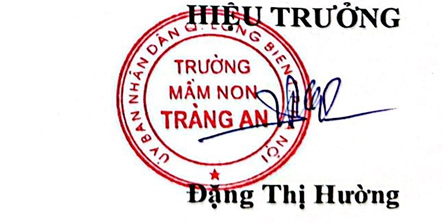 Họ và tênBuổiThứ 2(10/6)Thứ 3(11/6)Thứ 4(12/6)Thứ 5(13/6)Thứ 6(14/6)Thứ 7(15/6)Công việc phát sinhĐặng Thị HườngS* Nội dung:- Nghỉ hè* Nội dung:- Nghỉ hè* Nội dung:- Nghỉ hè* Nội dung:- Làm việc tại văn phòng* Nội dung:- Làm việc tại văn phòng* Nội dung:- Nghỉ  C* Nội dung:- Nghỉ hè* Nội dung:- Nghỉ hè* Nội dung:- Nghỉ hè* Nội dung: - LV tại VP* Nội dung:- Họp đối thoại với CTUBND phường.* Nội dung:- NghỉTrương Thị Bích Ngọc   S* Nội dung:- Nghỉ hè* Nội dung:- Nghỉ hè* Nội dung:- Nghỉ hè* Nội dung:- Kiểm tra việc giao nhận TP- Cân đối khẩu phần ăn* Nội dung:-  Kiểm tra sơ chế biến món ăn - Cân đối khẩu phần ăn* Nội dung:- NghỉC* Nội dung:- Nghỉ hè* Nội dung:- Nghỉ hè* Nội dung:- Nghỉ hè* Nội dung:.-  Tính cân đối TP Gọi chợ - Hoàn thiện công khai CL CSGD, CSVC, đội ngũ GVNV kết quả  cuối năm* Nội dung:- Tính cân đối TP Gọi chợ - Kiểm tra công tác vệ sinh cuối tuần* Nội dung:- NghỉNguyễn Thị Hương S* Nội dung:- Nghỉ hè* Nội dung:- Nghỉ hè* Nội dung:- Nghỉ hè* Nội dung:- Nghỉ hè* Nội dung:- Nghỉ hè* Nội dung:- Trực trườngC* Nội dung:- Nghỉ hè* Nội dung:- Nghỉ hè* Nội dung:- Nghỉ hè* Nội dung:- Nghỉ hè* Nội dung:- Nghỉ hè* Nội dung:- Trực trường